ATIVIDADES DOMICILIARES - DISTANCIAMENTO SOCIAL COVID - 19ATIVIDADES DE MATEMÁTICA – 9º ANO A e B,ATIVIDADES REFERENTES AO PERÍODO: dos dias 20 à 24/04PROFª Gabriela Pimenta Barbosa Mendes9ºAPROFªKarina Aparecida Matias Alves Berteli 9ºBE.M.E.B. Jornalista GranduqueJoséOrientações: *Identifique cada atividade com a data de referência; *Para resolvê-las consulte o conteúdo (texto) disponibilizado; *E será vistada e corrigidas assim que voltarem as aulas(1ª aula)	TEMA: Origem da Estatística	O que fazer?Fazer a leitura do texto sugerido, a fim de entender o seu conteúdo. 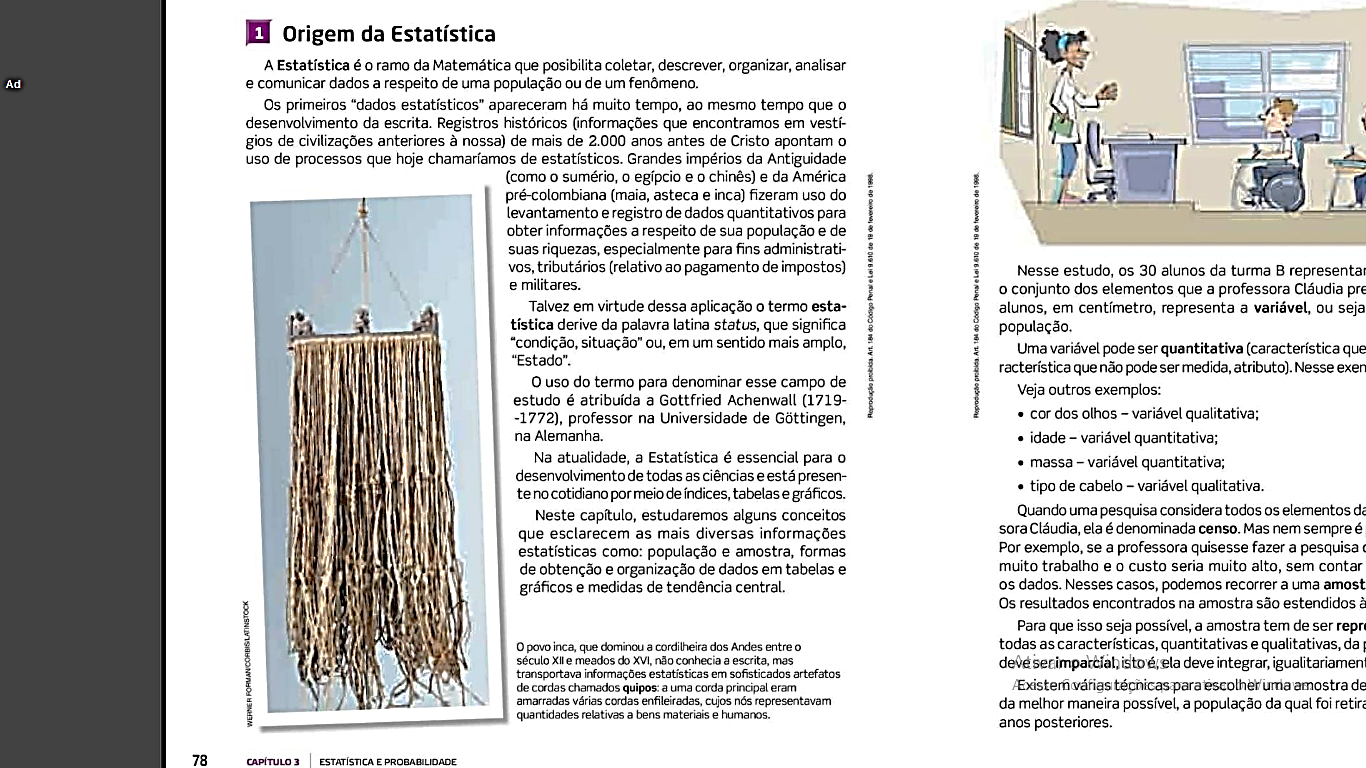 (2ª e 3ª aulas)	TEMA: Formas de obtenção, organização e apresentação de dadosO que fazer?Fazer a leitura do texto abaixo e realizar exercícios no caderno.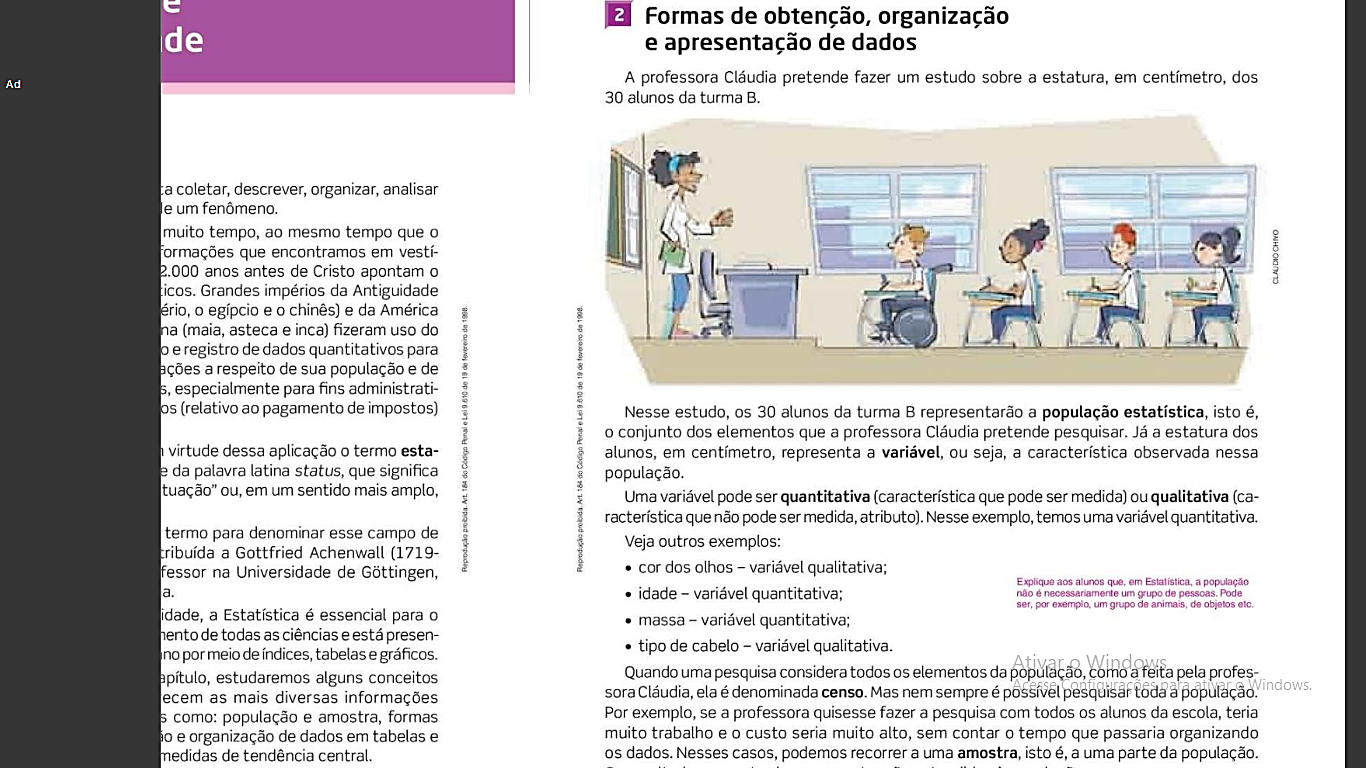 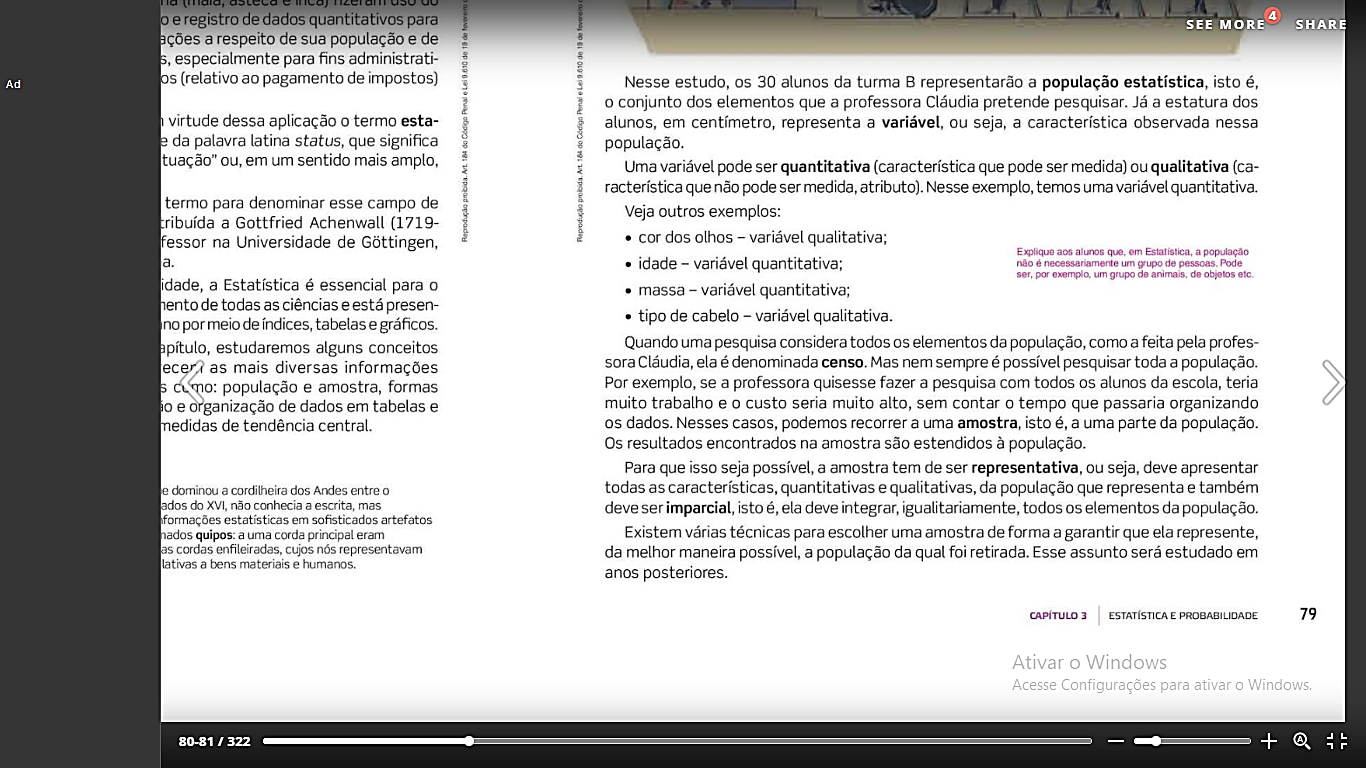 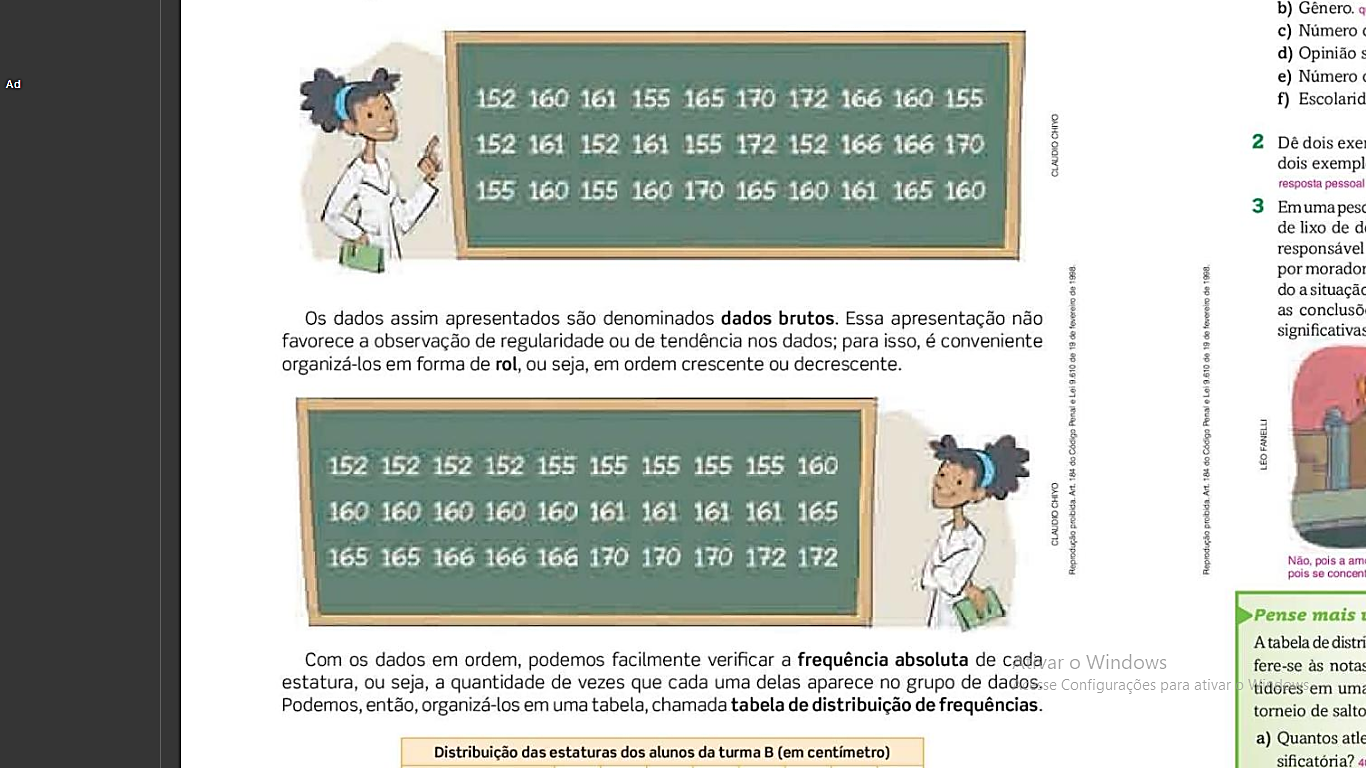 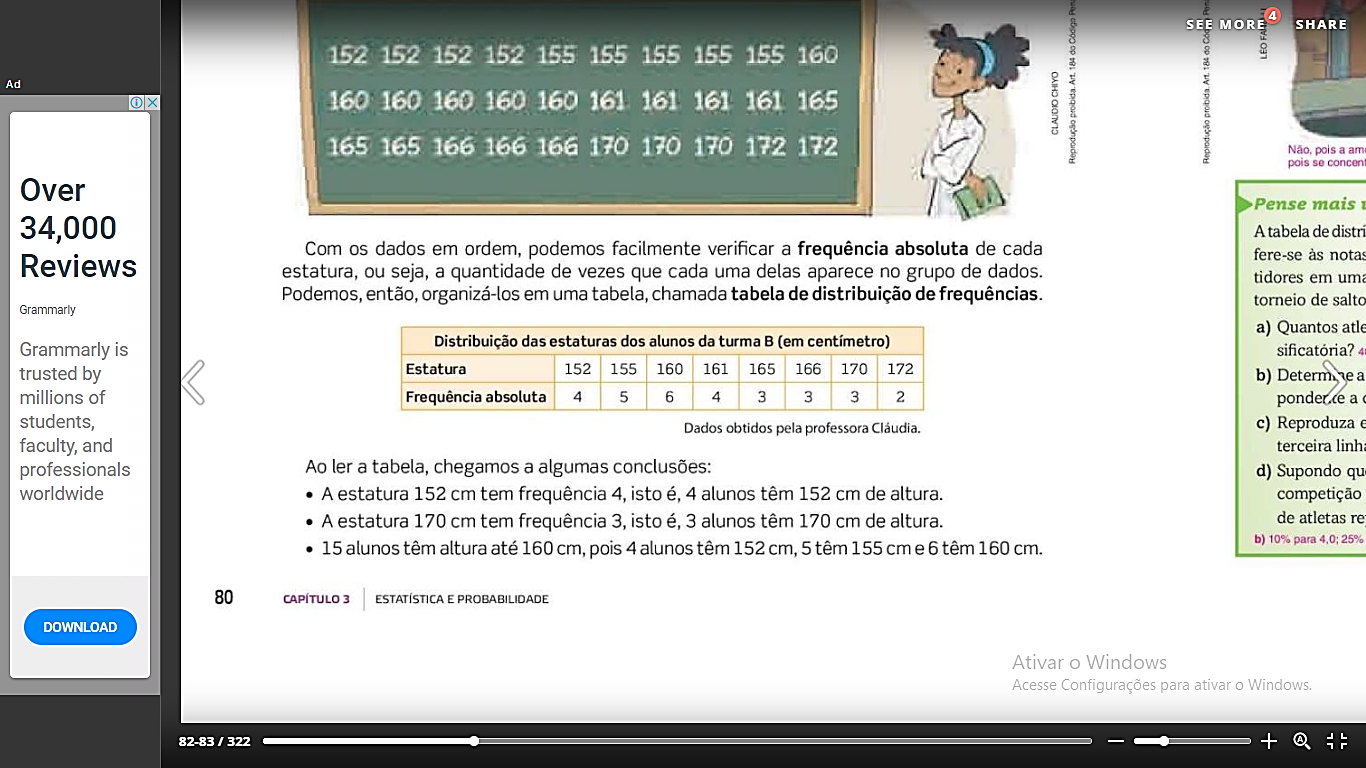 Vídeos de apoio, se você ainda não entendeu assista os vídeosVariáveis qualitativas e quantitativas: https://www.youtube.com/watch?v=fBQVdJRI7XIFrequências:https://www.youtube.com/watch?v=451SxriwdvM&list=RDCMUCoKv7o7GFD188FcTbhsx15w&index=2 (lembre-se que vocês precisam entender apenas a frequência absoluta que está na primeira parte do vídeo)AGORA É SUA VEZ: Copie e responda as questões em seu caderno (lembre-se de colocar data)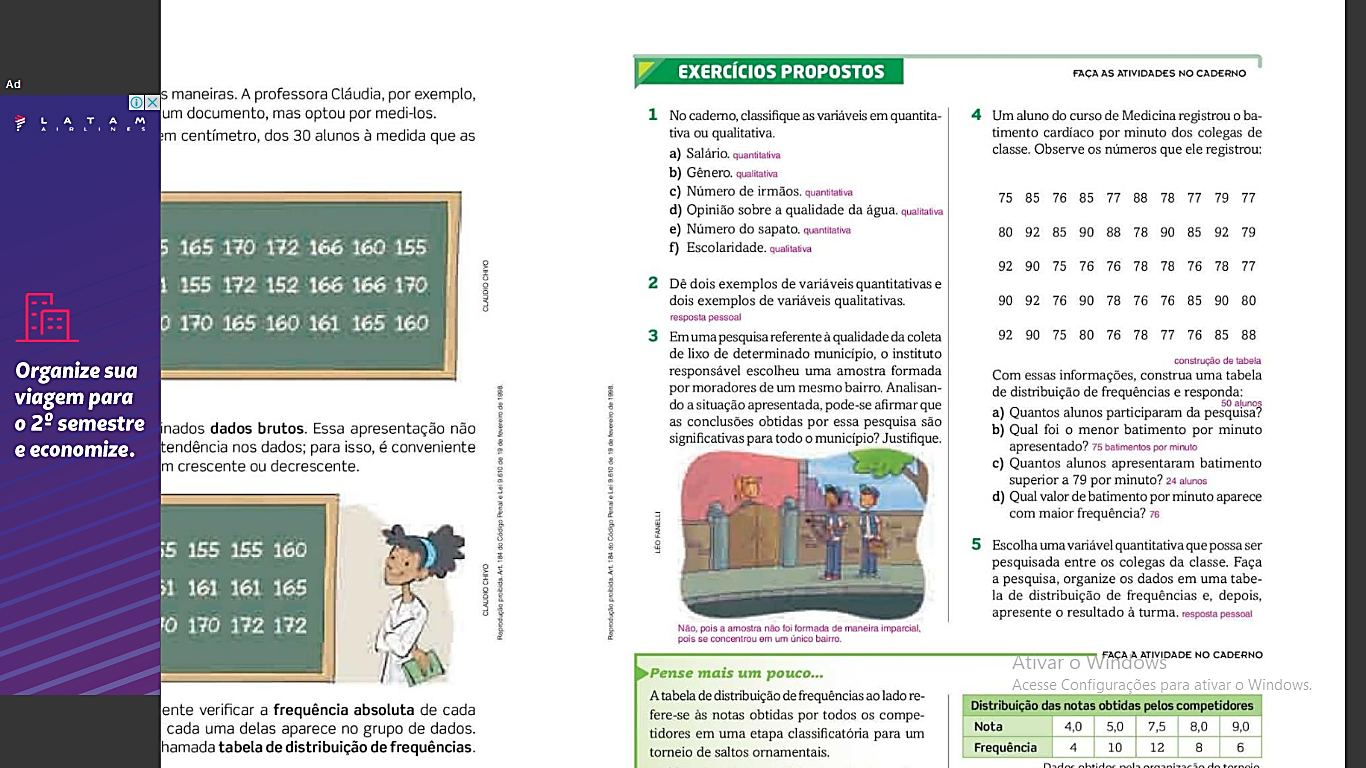 